BAB  IPENDAHULUAN Latar BelakangRencana Strategis Perangkat Daerah yang selanjutnya disingkat dengan RENSTRA PD adalah dokpumen perencanaan PD untuk periode 5 (lima) tahun. RENSTRA PD disusun dengan berpedoman pada RPJMD dan disusun sebpagai penjabaran atas Rencana Pembangunan Jangka Menengah Daerah (RPJMD). Proses penyusunan RENSTRA PD berpedoman pada Undang-Undapng Nomor 23 Tahun 2014 tentang Pemerintahan Daerah dan Peraturan Menteri pDalam Negeri Nomor 86 Tahun 2017 tentang Tata Cara Perencanaan, Pengendalian dan Evaluasi Pembangunan Daerah, Tata Cara Evaluasi Rancangan Peraturan Daerah Tentang Rencana Pembangunan Jangka Panjang Daerah dan Rencana Pembangunan Jangkah Menengah Daerah, Serta Tata Cara Perubahan Rencana Pembangunan Jangka Panjang Daerah, Rencana Pembangunan Jangka Menengah Daerah, Dan Rencana Kerja Pemerintah Daerah.  RENSTRA PD sesuai dengan Undang-Undang Nomor 23 Tahun 2014 Perangkat Daerah memuat tujuan, sasaran, progam dan kegiatan pembangunan dalam rangka pelaksanaan urusan pemerintahan wajib dan/ atau urusan pemerintahan pilihan sesuai dengan tugas dan fungsi setiap Perangkat Daerah. RENSTRA PD dirumuskan dalam rancangan Rencana Kerja Perangkat Daerah (RENJA PD) dan digunakan sebagai bahan penyusunan rancangan Rencana Kerja Perangkat Daerah (RKPD). Menurut Permendagri Nomor 86 Tahun 2017 pengertian RENSTRA PD adalah dokumen perencanaan Perangkat Daerah untuk periode 5 (lima) tahun. Pasal 13 menjelaskan bahwa RENSTRA PD memuat tujuan, sasaran, progam dan kegiatan pembangunan dalam rangka pelaksanaan Urusan Pemerintahan Wajib dan/atau Urusan Pemerintahan Pilihan sesaui dengan tugas dan fungsi setiap Perangkat Daerah, yang disusun berpedoman kepada RPJMD dan bersifat indikatif. Dalam rangka penyusunan RENSTRA PD melakukan koordinasi, sinergi dan harmonisasi dengan BAPPEDA dan pemangku kepentingan.Sinkronisasi kebijakan dengan rencana pembangunan lainnya dilaksanakan dalam penyusunan RPJPD, RPJMD, dan RKPD. Sinkronisasi dilakukan dengan penelaahan terhadap dokumen perencanaan pembangunan nasional dan pembangunan daerah lain dalam rangka sinkronisasi kebijakan pembangunan nasional dan daerah, pembangunan daerah Provinsi dan daerah Kabupaten/Kota, serta pembangunan antar daerah. Penelaahan dilakukan dengan menelaah kebijakan nasional yang berdampak dan harus dipedomani oleh daerah. Penelaahan terhadap dokumen perencanaan pembangunan daerah Provinsi dilakukan oleh daerah Kabupaten/Kota dengan menelaah kebijakan daerah Provinsi yang berdampak dan harus dipedomani oleh daerah Kabupaten/Kota. Penelaahan terhadap dokumen perencanaan pembangunan daerah lainnya dilakukan dengan menelaah dampak pembangunan yang saling berpengaruh terhadap daerah lain dan harus dijabarkan dalam dokumen perencanaan.Gambar 1.1Keterkaitan RENSTRA Perangkat Daerah dengan RPJMD Kepala Daerah 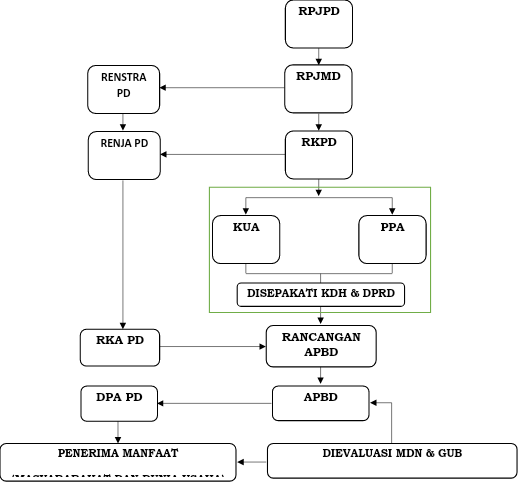 Penelaahan sebagaimana dimaksud mengandung makna:Mempedomani RPJPN dalam penyusunan RPJPD, yaitu menyelaraskan sasaran, arah kebijakan dan sasaran pokok pembangunan jangka panjang daerah Provinsi dengan nasional;Mempedomani RTRW dalam penyusunan RPJPD dan RPJMD, melalui dengan tujuan, kebijakan, serta rencana struktur dan rencana pola ruang wilayah;Memperhatikan RPJPD daerah lainnya dalam penyusunan RPJPD dilakukan dengan cara menyelaraskan sasaran pokok dan arah kebijakan, pembangunan jangka panjang daerah dengan daerah lainnya;Mempedomani RPJPD dalam penyusunan RPJMD dilakukan dengan cara menyelaraskan sasaran, strategi, arah kebijakan dan program pembangunan penyelarasan antara sasaran, arah kebijakan, dan sasaran pokok pembangunan.Mempedomani RPJM Nasional dalam penyusunan RPJMD dilakukan dengan cara menyelaraskan sasaran, strategi, arah kebijakan dan program pembangunan jangka menengah daerah dengan sasaran, agenda pembangunan, strategi, arah pengembangan wilayah, dan program strategis nasional dengan memperhatikan kewenangan, kondisi dan karakteristik daerah;Mempedomani RPJMD provinsi dalam penyusunan RPJMD kabupaten/kota dilakukan dengan cara menyelaraskan visi, misi, tujuan, sasaran, kebijakan, strategi dan program pembangunan jangka menengah daerah kabupaten/kota dengan arah serta prioritas pembangunan daerah provinsi, arah kebijakan dan prioritas untuk bidang pembangunan, dan pembangunan kewilayahan sesuai dengan kewenangan, kondisi dan karakteristik daerah;Memperhatikan RPJMD daerah lain dalam penyusunan RPJMD dilakukan dengan cara menyelaraskan strategi dan arah kebijakan jangka menengah daerah dengan daerah lainnya;Memperhatikan RENSTRA K/L dalam penyusunan RENSTRA PD dilakukan dengan menyelaraskan pencapaian sasaran, program dan kegiatan pembangunan yang ditetapkan dalam RENSTRA K/L tercapainya sasaran pembangunan nasional;Mempedomani RKP dalam penyusunan RKPD dilakukan dengan cara menyelaraskan tema, arah kebijakan, dan prioritas pembangunan dengan prioritas pembangunan daerah; dan Mempedomani RKPD Provinsi dalam penyusunan RKPD kabupaten/kota dilakukan dengan cara menyelaraskan prioritas pembangunan daerah provinsi dengan daerah kabupaten/kota.Setiap Satuan Organisasi Perangkat Daerah (OPD) wajib untuk membuat RENSTRA PD sebagai dokumen perencanaan 5 (lima) tahun kedepan 2021-2026. Mengingat RPJMD Sulawesi Utara sebagaimana tertuang dalam dokumen RPJMD Provinsi Sulawesi Utara Tahun 2013-2018 akan berakhir serta terpilihnya Gubernur dan Wakil Gubernur Sulawesi Utara periode 2021-2026 maka akan dilakukan penyusunan RPJMD sesuai dengan visi dan misinya. Berkenan dengan itu maka berdasarkan Peraturan Gubernur Nomor 51 tahun 2016 tentang Kedudukan, Susunan Organisasi, Tugas dan Fungsi serta Tata Kerja Sekretariat Dewan Perwakilan Daerah Provinsi Sulawesi Utara, yang didalamnya terdapat uraian tugas dan fungsi Sekretariat DPRD Provinsi Sulawesi Utara, disebutkan bahwa Sekretariat DPRD merupakan unsur pelayanan administrasi dan pemberian dukungan terhadap tugas dan fungsi DPRD Provinsi Sulawesi Utara. Tugas Sekretariat DPRD ini sendiri ialah membantu Gubernur menyelenggarakan administrasi kesekretariatan dan keuangan, mendukung pelaksanaan tugas DPRD Provinsi, serta menyediakan dan mengkoordinasikan tenaga ahli yang diperlukan oleh DPRD Provinsi dalam melaksanakan Hak dan Fungsinya sesuai dengan kebutuhan. Dalam melaksanakan tugas dan fungsi ini, Sekretariat DPRD dituntut untuk memiliki RENSTRA sebagai dokumen perencanaan pada tingkat organisasi Perangkat Daerah yang merupakan penyesuaian atau penjabaran dari RPJMD.Landasan HukumRencana Strategi Sekretariat DPRD Provinsi Sulawesi Utara Tahun 2021-2026 disusun berdasarkan :Undang Undang Nomor 17 Tahun 2003 tentang Keuangan Negara (Lembaga Negara Republik Indonesia Nomor 4286);Undang Undang Nomor 25 Tahun 2004  tentang Sistem Perencanaan Pembangunan Nasional (SPPN);Undang Undang Nomor 33 Tahun 2004 tentang Perimbangan Keuangan antara Pemerintah Pusat dan Pemerintah Daerah;Undang Undang Nomor 17 Tahun 2017 Tahun 2007 tentang Rencana Pembangunan Jangka Panjang Nasional Tahun 2005-2025 (Lembaran Negara Republik Indonesia Tahun 2007 Nomor 33, Tambahan Lembaran Negara Republik Indonesia Nomor 4700);Undang Undang Nomor 23 Tahun 2014 tentang Pemerintah Daerah, Sebagaimana telah diubah dua kali, terakhir dengan Undang-Undang Nomor 9 tahun 2015 tentang perubahan kedua atas Undang-Undang Nomor 23 Tahun 2014 tentang Pemerintahan Daerah;Undang Undang Nomor 11 Tahun 2020 tentang Cipta Kerja;Peraturan Pemerintah Nomor 55 Tahun 2005 tentang Dana Perimbangan;Peraturan Pemerintah Nomor 8 Tahun 2008 tentang Pelaporan Keuangan dan Kinerja Instansi PemerintahPeraturan Pemerintah Nomor 3 Tahun 2007 tentang Pedoman Laporan Penyelenggaraan Pemerintah Daerah Kepada Pemerintah, Laporan Keterangan Pertanggungjawaban Kepala Daerah Kepada Dewan Perwakilan Rakyat Daerah, Dan Informasi Laporan Penyelenggaraan Pemerintah Daerah Kepada Masyarakat;Peraturan Pemerintah Nomor 6 Tahun 2008 tentang Pedoman Evaluasi Kinerja Penyelenggaraan Pemerintahan Daerah;Peraturan Pemerintah Nomor 12 Tahun 2019 Tentang Pengelolaan Keuangan Daerah;Peraturan Presiden Nomor 18 Tahun 2020 tentang Rencana Pembangunan Jangka Menengah Nasional Tahun 2020-2024;Peraturan Presiden 59 Tahun 2017 tentang Pelaksanaan Pencapaian Tujuan Pembangunan Berkelanjutan;Peraturan Menteri Dalam Negeri Nomor 86 Tahun 2017 tentang Tata Cara Perencanaan, Pengendalian dan Evaluasi Pembangunan Daerah, Tata Cara Evaluasi Rancangan Peraturan Daerah tentang Pembangunan Jangka Menengah Daerah, Serta Tata Cara Perubahan Rencana Pembangunan Jangka Panjang Daerah, Rencana Pembangunan Jangka Menengah Daerah, dan Rencana Kerja Pemerintah Daerah;Peraturan Menteri Dalam Negeri Nomor 77 Tahun 2020 tentang Pedoman Teknis Pengelolaan Keuangan Daerah;Peraturan Menteri dalam Negeri No 90 Tahun 2019 tentang Klasifikasi, Kodefikasi dan Nomenklatur Perencanaan Pembangunan dan Keuangan DaerahKeputusan Menteri dalam negeri Nomor 050-3708 Tahun 2020 tentang Pemutakhiran Klasifikasi, Kodefikasi, dan Nomenklatur Perencanaan Pembangunan dan Keuangan DaerahPeraturan Menteri dalam Negeri Nomor 70 Tahun 2019 tentang Sistem Informasi Pemerintahan DaerahPeraturan Menteri dalam Negeri Nomor 17 Tahun 2021 tentang Pedoman Penyusunan RKPD 2022Peraturan Gubernur Sulawesi Utara Nomor 51 Tahun 2016 tentang Kedudukan, Susunan Organisasi, Tugas dan Fungsi serta Tata Kerja Sekretariat Dewan Perwakilan Rakyat Daerah Provinsi Sulawesi Utara.Peraturan Gubernur Sulawesi Utara No 19 Tahun 2021 tentang Rencana kerja Pemerintahan Daerah Provinsi Sulawesi UtaraPeraturan Daerah Provinsi Sulawesi Utara No 4 Tahun 2021 tentang Rencana Kerja Pemerintah daerah Provinsi Sulawesi Utara Tahun 2022Maksud dan TujuanMaksud :  Menggambarkan analisis gambaran pelayanan;  Menggambarkan analisis permasalahan;  Sebagai penelaahan dokumen perencanaan lainnya;Merumuskan analisis isu strategis; Sebagai perumusan tujuan dan sasaran Perangkat Daerah berdasarkan sasaran dan indikator serta target kinerja dalam rancangan awal RPJMD; Sebagai perumusan strategi dan arah kebijakan Perangkat Daerah untuk mencapai tujuan dan sasaran serta target kinerja Perangkat Daerah; dan Sebagai perumusan rencana program, kegiatan, indikator kinerja, pagu indikatif, lokasi kegiatan dan kelompok sasaran berdasarkan strategi dan kebijakan Perangkat Daerah sebagaimana dimaksud serta program dan pagu indikatif dalam rancangan awal RPJMD.Tujuan :Menjadi Pedoman Sekretariat DPRD Provinsi Sulawesi Utara dalam menyusun RENJA PD dan digunakan sebagai bahan penyusunan perencanaan RKPD;Menjamin Keterkaitan perencanaan, penganggaran, serta pelaksanaan program dan kegiatan untuk periode 5 tahun kedepan;Menjabarkan RENSTRA Sekretariat DPRD Provinsi Sulawesi Utara Tahun 2021-2026 dan Rencana Pembangunan Jangka Menengah Daerah (RPJMD) Provinsi Sulawesi Utara Tahun 2021-2026;Tersedianya dokumen yang strategis dan komprehensif;Lebih memantapkan terselenggaranya kegiatan dalam mendukung  suksesnya pencapaian sasaran pembangunan daerah yang telah ditetapkan dalam RPJMD;Sebagai pedoman/acuan perencanaan yang konsisten sesuai dengan kebutuhan;Menyediakan dokumen perencanaan untuk lebih memudahkan dalam pelaksanaannya serta  pengukuran evaluasi kinerja;Sebagai bagian dari pertanggung jawaban pelaksanaan system akuntabilitas kinerja Sekretariat DPRD Provinsi Sulawesi Utara;Agar rencana strategi dapat terukur dengan memperhatikan skala prioritas;Menjadi acuan dalam pelaksanaan program dan kegiatan Tahun 2021-2026;Menjamin konsistensi antara perencanaan, penganggaran, pelaksanaan dan pengawasan;Menjamin tercapainya penggunaan sumber daya secara efisien, efektif dan berkelanjutan;Sistimatika PenulisanMemuat informasi tentang peran (tugas dan fungsi) Perangkat Daerah dalam penyelenggaraan urusan pemerintahan daerah, mengulas secara ringkas apa saja sumber daya yang dimiliki Perangkat Daerah dalam penyelenggaraan tugas dan fungsinya: BAB I PendahuluanLatar BelakangLandasan HukumMaksud dan TujuanSistematika PenulisanBAB II Gambaran Pelayanan Perangkat DaerahTugas, Fungsi, dan Struktur Organisasi Sekretariat DPRD Provinsi Sulawesi UtaraSumber Daya Sekretariat DPRD Provinsi Sulawesi utaraKinerja Pelayanan Sekretariat DPRD Provinsi Sulawesi UtaraTantangan dan Peluang Pengembangan Pelayanan Sekretariat DPRD Provinsi Sulawesi Utara BAB III Permasalahan dan Isu – Isu Strategis Perangkat DaerahIdentifikasi Permasalahan Berdasarkan Tugas dan Fungsi Pelayanan Sekretariat DPRD Provinsi Sulawesi UtaraTelaahan Visi, Misi dan Program KDH dan Wakil KDH Terpilih  Telaahan RENSTRA K/L dan RENSTRA Sekretariat DPRD Provinsi Sulawesi UtaraTelahaan Rencana Tata Ruang Wilayah dan KLHS pada RPJMDPenentuan Isu-isu Strategis BAB IV Tujuan dan Sasaran Tujuan dan Sasaran Jangka Menengah Sekretariat DPRD Provinsi Sulawesi Utara BAB V Strategi Dan Arah Kebijakan BAB VI Rencana Program dan Kegiatan Serta Pendanaan BAB VII Kinerja Penyelenggaraan Bidang Urusan BAB VIII PenutupBAB  IIGAMBARAN PELAYANAN PERANGKAT DAERAHTugas, Fungsi dan Struktur Organisasi Sekretariat DPRD Provinsi SulutTugas Sekretariat DPRD Provinsi Sulut berdasarkan Peraturan Gubernur  Nomor 51 Tahun 2016 Tentang Kedudukan, Susunan Organisasi, Tugas dan Fungsi serta Tata Kerja Sekretariat Dewan Perwakilan Rakyat Daerah Provinsi Sulawesi Utara. Kedudukan Sekretariat Dewan Perwakilan Rakyat Daerah yang selanjutnya disebut Sekretariat DPRD merupakan unsur pelayanan administrasi dan pemberian dukungan terhadap tugas dan fungsi DPRD Provinsi. Sekretariat DPRD Provinsi dipimpin oleh Sekretaris DPRD  Provinsi yang dalam melaksanakan tugasnya secara teknis operasional berada dibawah dan bertanggungjawab kepada Pimpinan DPRD Provinsi dan secara administrative bertanggungjawab kepada Gubernur melalui Sekretaris Daerah Provinsi. Sekretariat DPRD mempunyai tugas menyelenggarakan Administrasi Kesekretariatan dan Administrasi Keuangan, mendukung pelaksanaan Tugas dan Fungsi DPRD, dan menyediakan serta mengkoordinasikan Tenaga Ahli yang diperlukan oleh DPRD sesuai dengan kemampuan keuangan daerah.FungsiUntuk melaksanakan tugas seperti tersebut diatas Sekretariat DPRD Provinsi Sulawesi Utara menyelenggarakan fungsi :1.  Penyelenggaraan administrasi kesekretariatan DPRD Provinsi;2.  Penyelenggaraan administrasi keuangan DPRD Provinsi;3.  Fasilitasi penyelenggaraan rapat-rapat DPRD Provinsi; dan4.  Penyediaan dan pengkoordinasian Tenaga Ahli yang diperlukan oleh DPRD Provinsi.Struktur OrganisasiSusunan Organisasi Sekretariat  DPRD adalah :Sekretaris DPRDKepala BagianKepala Sub BagianKelompok Jabatan FungsionalSekretariat DPRD Provinsi Sulawesi Utara terdiri dari 3 (tiga) Bagian dan 6 (enam) Sub Bagian yaitu :Bagian Umum membawahkan :a. Sub Bagian Administrasi Kesekretariatan; danb. Sub Bagian Rumah Tangga dan Perlengkapan.Bagian Persidangan membawahkan :Sub Bagian Persidangan dan Risalah; danSub Bagian Perundang-Undangan dan Penyerapan Aspirasi Masyarakat.Bagian Keuangan membawahkan :Sub Bagian Penyusunan Program, Anggaran dan Pelaporan; danSub Bagian Verifikasi dan Pembayaran.Gambar 2.1STRUKTUR ORGANISASISEKRETARIAT DEWAN PERWAKILAN RAKYAT DAERAH PROVINSI SULAWESI UTARA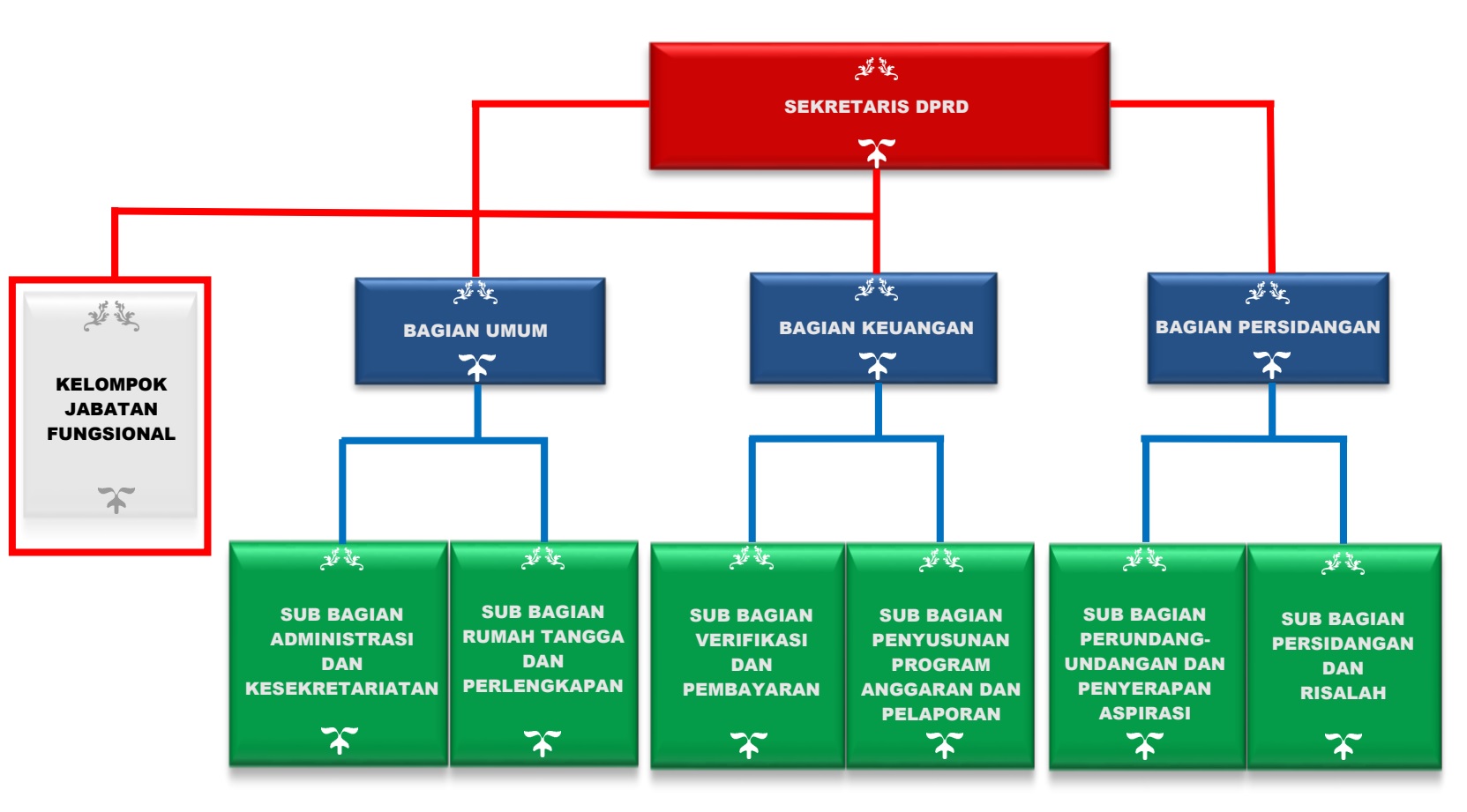 Sumber Daya Sekretariat DPRD Provinsi Sulawesi UtaraSumber Daya Aparatur pada Sekretariat DPRD Provinsi Sulawesi Utara terdata sejumlah 240 orang. Keseluruhan Sumber Daya manusia memiliki potensi dan latar belakang Pendidikan yang berbeda-bedaSumber Daya Manusia Susunan KepegawaianTabel 2.1Tabel Pegawai Sekretariat DPRD Provinsi Sulawesi Utara Berdasarkan GolonganGambar 2.2Diagram Pegawai Sekretariat DPRD Provinsi Sulawesi Utara Berdasarkan Golongan/PangkatGambar 2.3Diagram Pegawai Sekretariat DPRD Provinsi Sulawesi Utara Berdasarkan JabatanTabel 2.2Jumlah Pegawai Sekretariat DPRD Provinsi Sulawesi Utara Berdasarkan PendidikanTabel 2.3Jumlah Tenaga Harian Lepas pada Sekretariat DPRD Provinsi Sulawesi UtaraTabel 2.4 Sarana dan Prasarana Aset.Kinerja Pelayanan Sekretariat DPRD Provinsi Sulawesi UtaraSasaran yang hendak dicapai dalam mewujudkan kualitas kehidupan demokrasi Sekretariat DPRD Provinsi Sulawesi Utara Tahun 2016-2020 yang lalu sebagai berikut:Tertatanya kehidupan baik suprastruktur politik maupun insfrastruktur politik di daerah yang kapabel, kredibel dan memiliki kepekaan yang tinggi dalam menampung dan menyalurkan aspirasi dan kepemimpinan rakyat di daerah;Terselenggaranya proses politik yang demokratis dan transparan dalam rangka penegakan kedaulatan rakyat disegala aspek kehidupan bermasyarakat, berbangsa dan bernegara, oleh karena itu perlu adanya program penguatan kesadaran politik masyarakat dalam kehidupan berdemokratis;Terbangunnya budaya politik yang berlandaskan pada etika politik dan morallitas yang menjunjung tinggi adanya perbedaan kebenaran dan keadilan;Terbangunnya dinamika dan iklim politik di daerah yang sesuai dengan prinsip-prinsip demokrasi.Secara lengkap kinerja pelayanan Sekretariat DPRD Provinsi Sulawesi Utara periode tahun 2016-2020 dapat dijabarkan sebagai berikut:Tabel 2.5Kinerja Pelayanan Sekretariat DPRD Provinsi Sulawesi Utara periode Tahun 2016-2020Kinerja Sekretariat DPRD Provinsi Sulawesi Utara dalam mencapai target kinerja yang telah ditetapkan sangat bergantung pada kinerja DPRD Provinsi Sulawesi Utara, hal ini bisa dijelaskan bahwa pelaksanaan fasilitasi dan dukungan terhadap kinerja dan hasil kerja DPRD Provinsi Sulawesi Utara banyak ditemukan berbagai permasalahan-permasalahan dan berbagai kesulitan tersendiri di banding dengan institusi pelayanan SKPD lainnya di lingkungan Pemerintah Daerah Provinsi Sulawesi Utara. Hal ini disebabkan Sekretariat DPRD harus memberikan dukungan dan fasilitasi tidak hanya kepada 4 orang Pimpinan DPRD namun juga pada 41 Anggota DPRD yang secara perorangan maupun kolektif dalam alat kelengkapan DPRD, namun kenyataannya bahwa kedudukan antara Pimpinan dan Anggota DPRD fasilitasinya diperlakukan sama satu dengan yang lainnya, sehingga dari sisi kebijakan/pengambilan keputusan sangat tergantung hasil keputusan kolektif.Fasilitasi Sekretariat DPRD juga sangat dibutuhkan oleh stakeholder yang berkepentingan dengan Anggota DPRD sebagai Wakil Rakyat sekaligus representasi dari Partai Politik di Sulawesi Utara dengan karakteristik yang berbeda-beda maka Sekretariat DPRD dituntut harus sigap, tanggap dan responsif terhadap semua aspirasi baik yang disampaikan secara langsung maupun tidak kepada para wakil rakyat.Adapun rincian rencana dan realisasi capaian Kinerja Sekretariat DPRD Provinsi Sulawesi Utarayang telah dilaksanakan ada pada tabel di halaman selanjutnya.Kinerja pelayanan Sekretariat DPRD Provinsi Sulawesi Utaradituangkan dalam tabel berikut :Tabel 2.6                                Pencapaian Kinerja Pelayanan Sekretariat DPRD Provinsi Sulawesi Utara Tahun 2016-2020Berdasarkan tabel Evaluasi Pencapaian Kinerja Pelayanan Sekretariat DPRD Provinsi Sulawesi Utara Pada Renstra Tahun 2016 s/d 2021 diatas, dapat kita pahami bahwa dalam pelaksanaan kegiatan dalam rangka menjalankan tugas dan fungsi Sekretariat DPRD Provinsi Sulawesi Utara tidak terdapat kesenjangan/gap yang berarti. Hal ini menunjukkan bahwa pelayanan yang dilaksanakan oleh Sekretariat DPRD Provinsi Sulawesi Utara untuk antar kegiatan sudah terlaksana dengan cukup baik, meskipun masih diperlukan perbaikan-perbaikan dalam administrasi maupun pelaksanaannya.Beberapa pelayanan yang telah dilaksanakan oleh Sekretariat DPRD Provinsi Sulawesi Utara telah mencapai target yang diinginkan. Keberhasilan pencapaian target pelaksanaan tidak terlepas dari beberapa faktor yang mempengaruhi. Diantara faktor-faktor yang mempengaruhi keberhasilan pencapaian target yang telah ditetapkan secara umum adalah ketersediaan anggaran dan ketepatan jadwal agenda DPRD, ketersediaan RKT, SDM, agenda kegiatan DPRD yang ditetapkan melalui rapat Badan Musyawarah DPRD Provinsi Sulawesi Utara, Dewan aktif dalam mengikuti kegiatan bimtek, serta koordinasi dengan alat kelengkapan dewan yang meningkat. Diantara faktor pendorong yang paling berpengaruh untuk tiap-tiap kegiatan adalah faktor Sumber Daya Manusia yang menjalankan pelayanan sesuai dengan tugas dan fungsi Sekretariat DPRD Provinsi Sulawesi Utara. Disamping ketercapaian target untuk beberapa kegiatan yang telah memenuhi, masih terdapat pula beberapa pelayanan atau kegiatan yang tidak memenuhi target kinerja. Adapun faktor-faktor yang menyebabkan tidak tercapainya target secara umum adalah pelaksanaan pelayanan yang harus menyesuaikan kegiatan agenda DPRD, serta tidak semua Alat Kelengkapan Dewan menggunakan kelompok pakar (kelompok pakar digunakan menyesuaikan kebutuhan)Tabel 2.7`Tantangan dan Peluang Pengembangan Pelayanan Sekretariat DPRD Provinsi Sulawesi UtaraFaktor-faktor penentu keberhasilan merupakan faktor yang sangat penting dalam penetapan pencapaian keberhasilan organisasi. Faktor penentu keberhasilan ditetapkan dengan terlebih dahulu menganalisis faktor lingkungan baik internal maupun eksternal dengan pendekatan SWOT analisis yang bisa diartikan perlu adanya metode perencanaan strategis yang digunakan untuk mengevaluasi kekuatan (strengths), kelemahan (weaknesses), peluang (opportunities), dan ancaman (threats), selanjutnya dengan menentukan tingkat urgensi dan dampak potensial serta skala prioritas.Ilustrasi Sekretariat DPRD Provinsi Sulawesi Utara mengenai kekuatan, kelemahan, peluang dan tantangan dalam meningkatkan layanan pendukung pelaksanaaan tugas dan fungsi DPRD Provinsi Sulawesi Utara, bisa digambarkan melalui peningkatan layanan kedewanan yang menjadi program Sekretariat DPRD Provinsi Sulawesi Utara, serta dipengaruhi faktor- faktor lingkungan dan isu-isu strategis yang terkait proses demokratisasi dan desentralisasi. Hal tersebut juga dipengaruhi pesatnya perkembangan teknologi informasi sebagai dinamika komplek dalam penyelenggaraan pemerintahan daerah pada umumnya, adapun dampaknya berpengaruh pada (1) makin meningkatnya tuntutan akan partisipasi masyarakat dalam pengambilan keputusan dan perumusan kebijakan publik, dan (2)meningkatnya tuntutan penerapan prinsip-prinsip tata kepemerintahan yang baik (good governance) antara lain transparansi, akuntabilitas dan peningkatan kualitas pelayanan publik, ketaatan pada hukum dan bebas korupsi, kolusi dan nepotisme.Berdasarkan ilustrasi di atas, maka dapat diprediksikan kondisi organisasi Sekretariat DPRD Provinsi Sulawesi Utara selama beberapa waktu kedepan dengan kondisi internal dan eksternal sebagai berikut:Kondisi internal yang terdiri atas kekuatan dan kelemahan:Kekuatan (strengths) Pada sisi kekuatan terdapat faktor-faktor strategis antara lain:Sekretariat DPRD Provinsi Sulawesi Utara secara umum dapat digambarkan mempunyai SDM yang cukup banyak;Eksistensi lembaga Sekretariat Dewan Perwakilan Rakyat Daerah sebagai bagian integral dari manajemen penyelenggaraan pemerintahan daerah, merupakan penghubung antara Pemerintah Daerah selaku Eksekutif dan Lembaga Dewan Perwakilan Rakyat Daerah selaku Legislatif sebagai penentu kebijakan akan senantiasa dipertahankan;Dukungan anggaran yang mencukupi dalam memfasilitasi kegiatan DPRD;Kemandirian dalam rangka optimalisasi pelayanan terhadap Lembaga Dewan Perwakilan Rakyat Daerah dan Publik berdasarkan Peraturan Perundang-Undangan yang berlaku;Dukungan Tenaga Ahli Fraksi, Kelompok Pakar/Tim Ahli.Kelemahan (weaknesses) Pada sisi kelemahan, terdapat faktor-faktor antara lain:Belum Optimalnya sumber daya aparatur Sekretariat Dewan Perwakilan Rakyat Daerah dalam mengimbangi  kemajuan teknologi informasi dan deteksi dini terhadap perubahan- perubahan atas peraturan perundangan;Belum Optimalnya kuantitas tenaga  Legal Drafter serta yang tidak sebanding dengan ruang lingkup tugas fasilitasi penyelenggaraan kedewanan.Belum Optimalnya kehumasan dan keprotokolanBelum Optimalnya pengelolaan administrasi keuanganKondisi eksternal yang terdiri atas peluang dan tantanganPeluang (Opportunities) Pada sisi peluang, terdapat faktor-faktor strategis antara lain:Meningkatkan sinergitas penyusunan peraturan Perundangan Pusat dan Peraturan Daerah dalam pelaksanaan otonomi daerah;Dukungan kebijakan dan tingginya komitmen organisasi dalam pembinaan dan peningkatan kompetensi SDM Aparatur Sekretariat Dewan Perwakilan Rakyat Daerah;Tuntutan masyarakat untuk ikut berpartisipasi dalam pengambilan keputusan, perumusan kebijakan publik dalam menciptakan penyelenggaraan pemerintahan yang bersih dan bebas KKN, menjadi motivasi tersendiri bagi institusi Sekretariat Dewan Perwakilan Rakyat Daerah sebagai lembaga fasilitasi penyelenggaraan kegiatan Kedewanan dan pelayanan publik ke depan;Mensinergikan regulasi/peraturan pengelolaan keuangan daerah dalam implementasi;Terbukanya peluang pengembangan Teknologi Informasi dan Pengembangan Penelitian serta kajian kebijakan;Mengoptimalkan pengawasan internal dan pengendalian pelaksanaan kebijakan;Mengoptimalkan penyelenggaraan pemerintahan umum dan pelayanan publik melalui peningkatan kualitas dan kuantitas sarana dan prasarana publik;Terbentuknya jejaring kerja dengan stakeholder, perguruan tinggi, Institusi Pemerintah, Media masa dan elektronik.Tantangan/ ancaman/ hambatan (Threats) Pada sisi tantangan/ ancaman/ hambatan, terdapat faktor-faktor strategis antara lain:Pesatnya perkembangan Teknologi Informasi yang mengakibatkan perlunya antisipasi untuk penyesuaian;Cepatnya perubahan instrumen penyelenggaraan pemerintahan daerah dengan sering berubah-ubahnya peraturan-peraturan dari Pemerintah Pusat;Makin tingginya tuntutan terhadap peningkatan profesionalisme aparatur Sekretariat DPRD dalam rangka optimalisasi  fasilitasi  dan dukungan penyelenggaraan tugas –tugas Kedewanan secara berkesinambungan;Tabel 2.8Analisa Faktor Lingkungan InternalFaktor Lingkungan Eksternal Meningkatnya tuntutan akan partisipasi masyarakat dalam pengambilan keputusan dan perumusan kebijakan publik dan penerapan prinsip-prinsip tata pemerintahan yang baik (good governance) merupakan suatu tantangan yang harus dihadapi oleh penyelenggara pemerintahan daerah utamanya bagi institusi/ lembaga DPRD sebagai Lembaga Wakil Rakyat. Dengan mengoptimalkan kekuatan, memanfaatkan peluang serta mengeliminir kelemahan dan ancaman, maka Sekretariat DPRD Provinsi Sulawesi Utara dengan dukungan Anggaran Pendapatan dan Belanja Daerah Provinsi Sulawesi Utara Tahun Anggaran 2021 s/d 2026 akan mengupayakan terwujudnya tujuan-tujuan yang akan dicapai pada Rencana Strategis Sekretariat DPRD Provinsi Sulawesi Utara.BAB  IIIPERMASALAHAN DAN ISU-ISU STRATEGIS PERANGKAT DAERAHIdentifikasi Permasalahan Berdasarkan Tugas Pokok dan Fungsi Pelayanan Sekretariat DPRD Provinsi Sulawesi Utara.Dinamika perubahan lingkungan  strategis berpengaruh terhadap program dan kegiatan yang dilaksanakan oleh Sekretariat DPRD Provinsi Sulawesi Utara. Berikut ini beberapa permasalahan yang berpengaruh terhadap kinerja Sekretariat DPRD  Provinsi Sulawesi Utara, meliputi :Penyusunan, pembahasan dan pengkajian Raperda Inisiatif Legislatif / Eksekutif, Peraturan DPRD dan Keputusan belum diselesaikan tepat waktu;Penyelenggaraan penyerapan aspirasi dan penyampaian informasi terhadap lapisan masyarakat belum sesuai harapan;Belum tersedianya sarana pendukung pelayanan kedewanan terkait risalah elektronik;Belum optimalnya sarana data, informasi dan publikasi kegiatan DPRD dalam pelayanan terhadap masyarakat;misiBelum adanya instrument dasar pelaksanaan monitoring dan evaluasi kegiatan DPRD;Kurangnya pelatihan dan pengembangan Kompetensi SDM terkait tugas dan fungsi, serta administrasi;Penggunaan dana APBD yang belum dimanfaatkan secara maksimal;Belum optimalnya pemahaman Anggota Dewan terkait Tugas dan Fungsi DPRD;Belum Optimalnya sumber daya aparatur Sekretariat Dewan Perwakilan Rakyat Daerah dalam mengimbangi  kemajuan teknologi informasi dan deteksi dini terhadap perubahan- perubahan atas peraturan perundangan;Belum Optimalnya kuantitas tenaga  Legal Drafter serta yang tidak sebanding dengan ruang lingkup tugas fasilitasi penyelenggaraan kedewanan;Belum Optimalnya kehumasan dan keprotokolan;Belum Optimalnya pengelolaan administrasi keuangan.Tabel 3.1Pemetaan Permasalahan Pelayanan Sekretariat DPRD Provinsi Sulawesi UtaraTelaahan Visi, Misi dan Program KDH dan Wakil KDH TerpilihGerakan Pembangunan daerah di Sulawesi Utara pada Tahun 2021-2026 merupakan gambaran penjabaran visi dan misi Gubernur dan Wakil Gubernur Sulawesi Utara lima tahun kedepan. Visi dan misi Gubernur dan Wakil Gubernur Sulawesi Utara tahun 2021-2026 kemudian dijabarkan dalam tujuan dan sasaran pembangunan daerah untuk dapat  diimplementasikan dalam program prioritas daerah, dengan tetap memperhatikan isu strategis dan lingkungan strategis global serta nasional, dan pencapaian tujuan pembangunan jangka panjang daerah.VisiPembangunan Sulawesi Utara Tahun 2021-2026 adalah implementasi dari visi Gubernur dan Wakil Gubernur Sulawesi Utara Periode 2021-2026 yaitu :“SULAWESI UTARA MAJU DAN SEJAHTERA SEBAGAI PINTU GERBANG INDONESIA KE ASIA PASIFIK”Visi ini terdiri dari 3 (tiga) kata dan/atau kalimat kunci yaitu:1. Maju2. Sejahtera3. Pintu Gerbang Indonesia ke Asia PasifikVisi 2021-2026 ini mengacu pada Visi Nasional dalam RPJMN (tegak lurus) dan arahan tahapan pelaksanaan untuk pencapaian Visi Pembangunan Sulawesi Utara dalam RPJPD 2005-2025. Dalam konteks pembangunan Sulawesi Utara, Visi ini menggambarkan arah yang jelas tentang kondisi masa depan yang akan dicapai 5 (lima) tahun mendatang, sekaligus menjawab permasalahan pembangunan daerah dan/atau isu strategis yang perlu diselesaikan dalam jangka menengah. Aktualisasi pokok-pokok visi tersebut diuraikan sebagai berikut:MajuUkuran “Maju” ditunjukkan oleh:Kemampuan untuk menjamin Pemberdayaan Pembangunan, Pertanian, Peternakan, Perkebunan, Perikanan dan Kelautan, Pariwisata dan jasa Sebagai Sumber Ketahanan Ekonomi daerah.Kemampuan untuk meningkatkan kapasitas penerimaan dan pembiayaan pembangunan dan mengoptimalkan belanja daerahbersumber dari sumber daya lokal sehingga mengurangi ketergantungan sumber daya dari luar daerah.c. Kemampuan masyarakat dalam beradaptasi dengan kemajuan IPTEK / Digitalisasi dalam berbagai bidang.d.  Memiliki Litbang yang handal.e. Terbentuknya Reformasi Birokrasi dan Revolusi Mental.SejahteraUkuran “Sejahtera” ditunjukkan oleh:1. Kemampuan menanggulangi kemiskinan, pengangguran serta penanganan penyandang masalah kesejahteraan sosial.2.Kemampuan meningkatkan sumberdaya manusia yang berkualitas,cerdas dan   sehat serta mampu memiliki daya saing.3.Kemampuan beradaptasi dengan kebiasaan baru pasca pandemiCOVID-19. Pintu Gerbang Indonesia ke Asia Pasifik Ukuran “Pintu Gerbang Indonesia ke Asia Pasifik” ditunjukkan oleh:1.  Kesiapan untuk membangun sarana, prasarana, infrastruktur dan konektivitas yang merata dan berkeadilan dalam koridor ketahanan lingkungan hidup menuju pembangunan berkelanjutan.2. Pelabuhan Hub Internasional Bitung sebagai pintu ekspor/impor ke Asia dan Pasifik.3.  Kesiapan kebijakan, sumber daya manusia sebagai tujuan wisata dunia, tujuan MICE (Meeting, Insentives, Conference and Exebition), tujuan studi, pengembangan ilmu dan teknologi.4. Kemampuan pemerintah membangun jaringan kerja sama regional,bilateral dan internasional untuk mendukung peningkatan kemampuan daerah.5.  Implementasi Pembangunan Berkelanjutan (SDGs).MisiUpaya-upaya yang akan dilaksanakan untuk mewujudkan visi pembangunan daerah Sulawesi Utara Tahun 2021-2026, telah dirumuskan Misi dengan memperhatikan faktor-faktor lingkungan strategis, baik eksternal dan internal yang mempengaruhi kekuatan, kelemahan, peluang dan tantangan yang ada dalam pembangunan Sulawesi Utara. Misi Pembangunan Sulawesi Utara 2021-2026 yang ditetapkan.Pemerintahan Yang Baik Dan Bersih Di dukung Oleh Sinergitas Antar Daerah  ;Melalui proses penyusunan, pembahasan dan pengkajian Raperda Inisiatif Legislatif/Eksekutif, Peraturan DPRD dan Keputusan diharapkan Sekretariat DPRD dapat mengawal jadwal agar tepat waktu.Melalui Kegiatan Reses DPRD yang dihadiri konstituen di daerah pemilihan masing-masing, diharapkan dapat memberikan pencerahan dan pemahaman kepada masyarakat tentang tata cara penyaluran aspirasi.	Meningkatkan pemahaman masyarakat terhadap perkembangan regulasi yang memberikan wawasan pengetahuan kepada konstituen melalui sosialisasi perda.Melalui Bimtek DPRD maupun ASN diharapkan terbangun pola pikir dan budaya kerja dalam mewujudkan kinerja DPRD yang aspiratif, transparan dan akuntabel. Mendukung Indeks Reformasi Birokrasi.Tabel 3.2Telaah Visi, Misi dan Progam Kerja Gubernur dan Wakil Gubernur Tahun 2021-2026Telaahan RENSTRA Sekretariat Jenderal DPR RI dan RENSTRA Sekretariat DPRD Provinsi Sulawesi UtaraVisi"Terwujudnya Sekretariat Jenderal dan Badan Keahlian DPR RI yang profesional, andal, transparan, dan akuntabel dalam mendukung fungsi DPR RI"MisiMeningkatkan tata kelola administrasi dan persidangan yang profesional, andal, transparan, dan akuntabel;Memperkuat peran keahlian yang profesional, andal, transparan, dan akuntabel.TugasSekretariat Jenderal (Setjen) DPR RI mempunyai tugas mendukung kelancaran pelaksanaan wewenang dan tugas DPR RI di bidang administrasi dan persidangan. Di dalam melaksanakan tugasnya, Setjen menyelenggarakan fungsi:Perumusan dan evaluasi rencana strategis Sekretariat Jenderal;Koordinasi	dan	pembinaan	terhadap	pelaksanaan	tugas	unit organisasi di lingkungan Sekretariat Jenderal dan Badan Keahlian;Perumusan	kebijakan,	pembinaan,	dan	pelaksanaan	dukungan administrasi kepada Dewan Perwakilan Rakyat Republik Indonesia;Perumusan	kebijakan,	pembinaan,	dan	pelaksanaan	dukungan persidangan kepada Dewan Perwakilan Rakyat Republik Indonesia. Tabel 3.3Telaah RENSTRA Sekretariat Jenderal DPR RI dan RENSTRA Sekretariat DPRD Provinsi Sulawesi UtaraTelaahan Rencana Tata Ruang Wilayah dan Kajian Lingkungan Hidup Strategis pada RPJMDBerdasarkan Pergub No. 51 Tahun 2016 tanggal 15 Desember 2016 pasal 10 tentang Organisasi Dan Tata Kerja Sekretariat Dewan Perwakilan Rakyat Daerah Provinsi Sulawesi Utara Sekretariat DPRD mempunyai tugas membantu Gubernur menyelenggarakan administrasi kesekretariatan dan keuangan, mendukung pelaksanaan tugas dan fungsi DPRD, serta menyediakan serta mengkoordinasikan tenaga ahli yang diperlukan oleh DPRD provinsi dalam melaksanakan hak & fungsinya sesuai dengan kebutuhan. Terkait dengan telaahan Rencana Tata Ruang dan Wilayah serta Kajian Lingkungan Hidup Strategis, Sekretariat DPRD Provinsi Sulawesi Utara tidak memiliki program dan kegiatan yang terkait langsung, sehingga tidak ada pembahasan secara khusus mengenai hal tersebut di atas. Penentuan Isu-Isu StrategisBelum optimalnya kualitas pengkajian kebijakan dan pengembangan bahan penyusunan produk hukum Ranperda, Peraturan dan Keputusan;Belum optimalnya efektifitas, efisiensi dan kualitas persidangan, risalah dan kesimpulan hasil rapat/sidang dan peningkatan kualitas pelayanan kegiatan Alat Kelengkapan Dewan;Belum optimalnya kualitas penyelenggaraan ketatausahaan, kompetensi sumber daya aparatur penyelenggaraan urusan Rumah Tangga dan Perlengkapan serta peningkatan penyelenggaraan kualitas kepegawaian;Belum optimalnya pelayanan dan fasilitas penyusunan progam dan anggaran DPRD yang efektif, efisien dan sistematis, peningkatan kualitas penyusunan progam, pengelolaan anggaran Sekretariat DPRD Provinsi Sulawesi Utara serta peningkatan kualitas monitoring evaluasi anggaran dan kegiatan Sekretariat DPRD Provinsi Sulawesi Utara;Belum optimalnya fungsi penyelenggaraan kehumasan, keprotokolan dan kualitas pelayanan aspirasi masyarakat.Penggunaan dana APBD yang belum dikelolah secara maksimal.Pemahaman Tugas Pokok dan Fungsi masih lemah.Pelaksanaan Fungsi Dewan Perwakilan Rakyat Daerah yang belum maksimal.Budaya kerja dan motivasi kerja aparatur masih rendah.Masih adanya staf yang belum mampu menguasai Teknologi Informasi.Masih adanya informasi kegiatan dan kinerja DPRD yang belum proporsional.BAB  IVTujuan dan Sasaran Jangka Menengah Sekretariat DPRD Provinsi Sulawesi UtaraTujuan Sekretariat DPRD Provinsi Sulawesi UtaraBerdasarkan Peraturan Menteri Dalam Negeri Nomor 86 Tahun 2017 tujuan adalah pernyataan tentang hal-hal yang perlu dilakukan untuk menangani isu strategis Perangkat Daerah yang dihadapi serta menjawab visi, misi, tujuan dan sasaran RPJMD. Tujuan merupakan pernyataan tentang sesuatu yang ingin dicapai dalam 1 periode tertentu. Tujuan dirumuskan secara spesifik dan realistis, serta harus dapat menjawab atau memecahkan permasalahan, dan menangani isu strategis yang muncul. Tujuan juga harus dapat menggambarkan fungsi pelayanan sesuai tupoksi yang dimiliki. Tujuan yang hendak dicapai Sekretariat DPRD Provinsi Sulawesi Utara periode tahun 2021-2026 adalah “Meningkatkan Layanan Pendukung Pelaksanaan Tugas dan Fungsi DPRD Provinsi Sulawesi Utara ”.Sasaran Sekretariat DPRD Provinsi Sulawesi UtaraSasaran merupakan hasil yang diharapkan dari suatu tujuan yang diformulasikan secara terukur, spesifik, mudah dicapai, rasional untuk dilaksanakan dalam jangka waktu tertentu. Perumusan sasaran perlu memperhatikan pernyataan tujuan yang telah dirumuskan, serta mendasarkan pada tugas dan fungsi Sekretariat DPRD Provinsi Sulawesi Utara, atau kelompok sasaran yang dilayani, dan profil pelayanan.Sasaran yang ditetapkan merupakan sasaran pada level eselon II, yang akan dijabarkan dalam program dan kegiatan. Adapun indikator kinerja sasaran yang digunakan merupakan medium term outcome atau outcome untuk jangka menengah.Berdasarkan Peraturan Menteri Dalam Negeri Nomor 86 Tahun 2017 sasaran adalah hasil yang diharapkan dari suatu tujuan yang diformulasikan secara terukur, spesefik, mudah dicapai, rasional, untuk dapat dilaksanakan dalam jangka waktu 5 (lima) tahun kedepan. Sasaran yang hendak dicapai Sekretariat DPRD Provinsi Sulawesi Utara periode tahun 2021-2026 adalah “Kepuasan DPRD Atas Layanan Pendukung Pelaksanaan Tugas dan Fungsi DPRD Provinsi Sulawesi Utara”Tabel 4.1BAB VSTRATEGI DAN ARAH KEBIJAKANStrategi merupakan rangkaian tahapan atau langkah-langkah yang menggambarkan bagaimana tujuan dan sasaran akan dicapai. Sedangkan kebijakan merupakan pedoman untuk mengarahkan rumusan strategi yang dipilih agar lebih terarah dalam mencapai tujuan dan sasaran. Rumusan strategi merupakan pernyataan yang menjelaskan bagaimana tujuan dan sasaran akan dicapai. Arah kebijakan dirumuskan untuk membantu menghubungkan strategi kepada sasaran secara lebih operasional, sehingga membantu memperjelas strategi agar lebih spesifik/fokus, konkrit dan operasional. Kebijakan juga digunakan untuk membantu mengarahkan pemilihan kegiatan sesuai tugas dan fungsi Perangkat Daerah. Perumusan strategi dan arah kebijakan Sekretariat DPRD Provinsi Sulawesi Utara dituangkan dalam tabel berikut :Tabel 5.1Tujuan, Sasaran, Strategi dan KebijakanBAB VIRENCANA PROGAM DAN KEGIATAN SERTA PENDANAANPenetapan indikator kinerja bertujuan untuk memberikan gambaran mengenai ukuran keberhasilan pencapaian visi dan misi Gubernur dan Wakil Gubernur pada akhir periode masa jabatan. Secara lebih spesifik, penetapan indikator kinerja utama (IKU) juga dapat digunakan sebagai sarana mengukur keberhasilan kinerja dari eselon II. Hal ini ditunjukan dari akumulasi pencapaian outcome program pembangunan daerah setiap tahun atau indikator capaian yang bersifat mandiri setiap tahun sehingga kondisi kinerja yang diinginkan pada akhir periode RPJMD tercapai. Penentuan program dan kegiatan harus selaras dengan tujuan dan sasaran yang akan dicapai atau dituju.Dalam RPJMD Provinsi Sulawesi Utara 2021-2026 terdapat misi yang terkait dalam pelaksanaan tugas dan fungsi Sekretariat DPRD Provinsi Sulawesi Utara, yaitu Misi pertama, dan misi kelima, melalui pelaksanaan 2 program, 19 kegiatan dan 72 sub kegiatan  sebagai berikut :PROGRAM PENUNJANG URUSAN PEMERINTAHAN DAERAH PROVINSI;PERENCANAAN, PENGANGGARAN DAN EVALUASI KINERJA PERANGKAT DAERAH Kegiatan Penyelenggaraan Tugas Alat Kelengkapan DewanPenyusunan Dokumen Perencanaan Perangkat DaerahKoordinasi dan Penyusunan Dokumen RKA-SKPDKoordinasi dan Penyusunan Dokumen Perubahan RKA-SKPDKoordinasi dan Penyusunan DPA-SKPDKoordinasi dan Penyusunan Perubahan DPA-SKPDKoordinasi dan Penyusunan Laporan Capaian Kinerja dan Ikhtisar Realisasi Kinerja SKPDAdministrasi Keuangan Perangkat Daerah Kegiatan Informasi dan Dokumentasi DewanPenyediaan Gaji dan Tunjangan ASNPenyediaan Administrasi Pelaksanaan Tugas ASNPelaksanaan Penatausahaan dan Pengujian/Verifikasi Keuangan SKPDKoordinasi dan Penyusunan Laporan Keuangan Akhir Tahun SKPDPengelolaan dan Penyiapan Bahan Tanggapan PemeriksaanKoordinasi dan Penyusunan Laporan Keuangan Bulanan/Triwulanan/Semesteran SKPDPenyusunan Pelaporan dan Analisis Prognosis Realisasi AnggaranAdministrasi Barang Milik Daerah Pada Perangkat DaerahRekonsiliasi dan Penyusunan Laporan Barang Milik Daerah Pada SKPDPenatausahaan Barang Milik Daerah pada SKPDAdministrasi Kepegawaian Perangkat DaerahPengadaan Pakaian Dinas Beserta Atribut perlengkapannyaSosialisasi Perundang-UndanganBimbingan Teknis Implementasi Peraturan Perundang-UndanganAdministrasi Umum Perangkat DaerahPenyediaan Peralatan dan Perlengkapan KantorPenyediaan Peralatan Rumah TanggaPenyediaan Bahan Logistik KantorPenyediaan Bahan Bacaan dan Perundang-undanganFasilitasi Kunjungan TamuPenyelenggaraan Rapat Koordinasi dan Konsultasi SKPDPengadaan Barang Milik Daerah Penunjang Pengadaan Kendaraan Perorangan Dinas atau Kendaraan Dinas JabatanPengadaan Kendaraan Dinas Operasional atau LapanganPengadaan Aset Tetap LainnyaPengadaan Sarana dan Prasarana Pendukung Gedung Kantor atau Bangunan LainnyaPenyediaan Jasa Penunjang Urusan Pemerintahan DaerahPenyediaan Jasa Komunikasi Sumber Daya Air dan Listrik Penyediaan Jasa Pelayanan Umum KantorPemeliharaan Barang Milik Daerah Penunjang Urusan Pemerintahan DaerahPenyediaan Jasa Pemeliharaan, Biaya Pemeliharaan dan Pajak Kendaraan Perorangan Dinas atau Kendaraan Dinas JabatanPenyediaan Jasa Pemeliharaan, Biaya Pemeliharaan, Pajak dan Perizinan Kendaraan Dinas Operasional atau LapanganPemeliharaan Rehabilitasi Gedung Kantor dan Bangunan LainnyaPemeliharaan Rehabilitasi Sarana dan Prasarana Gedung Kantor atau Bangunan LainnyaFasilitas KeprotokolanFasilitasi dan Koordinasi Pelaksanaan AcaraPengelolaan Hubungan KeprotokolanLayanan Keuangan dan Kesejahteraan DPRDPenyelenggaraan Administrasi Keuangan DPRDPenyediaan Pakaian Dinas dan Atribut DPRDPelaksanaan Medical Check Up DPRDLayanan Administrasi DPRDFasilitasi Fraksi DPRDFasilitasi Rapat Koordinasi dan Konsultasi DPRDPenyediaan Kebutuhan Rumah Tangga DPRDPROGRAM DUKUNGAN PELAKSANAAN TUGAS DAN FUNGSI DPRD;PERENCANAAN, PENGANGGARAN DAN EVALUASI KINERJA PERANGKAT DAERAHKegiatan Penyelenggaraan Tugas Alat Kelengkapan DewanPenyusunan Dokumen Perencanaan Perangkat DaerahPembahasan Rancangan PerdaFasilitasi Penyusunan Penjelasan/Keterangan dan/atau Naskah AkademikPenyusunan Tata Tertib DPRDPembahasan Kebijakan AnggaranPembahasan KUA dan PPASPembahasan Perubahan KUA dan Perubahan PPASPembahasan APBDPembahasan Perubahan APBDPembahasan Laporan SemesterPembahasan Pertanggungjawaban APBDPengawasan Penyelenggaraan PemerintahPengawasan Urusan Pemerintahan Bidang Pemerintahan dan HukumPengawasan Urusan Pemerintahan InfrastrukturPengawasan Urusan Pemerintahan Bidang Kesejahteraan RakyatPengawasan urusan pemerintahan Bidang PerekonomianPengawasan Laporan Keterangan Pertanggungjawaban Kepala DaerahPeningkatan Kapasitas DPRDOrientasi DPRDBimbingan Teknis DPRDPublikasi dan Dokumentasi DewanPenyediaan Kelompok Pakar dan Tim AhliPenyediaan Tenaga AhliPenyusunan Program Kerja DPRDPenyerapan dan Penghimpunan Aspirasi MasyarakatPenyusunan Pokok-pokok pikiran DPRDPelaksanaan ResesPelaksanaan dan Pengawasan Kode Etik DPRDPenyusunan Kode Etik DPRDPengawasan Kode Etik DPRDPembahasan Kerja Sama DaerahFasilitasi, Verifikasi dan Koordinasi Persetujuan Kerja Sama DaerahPenyusunan Bahan Komunikasi dan PublikasiFasilitas Tugas DPRDKoordinasi dan Konsultasi Pelaksanaan Tugas DPRDFasilitasi Pelaksanaan Tugas Badan MusyawarahFasilitas Tugas Pimpinan DPRDTC.27 DI EXCEL	TC.27 DI EXCEL	TC.27 DI EXCEL	TC.27 DI EXCEL	TC.27 DI EXCEL	TC.27 DI EXCEL	TC.27 DI EXCELBAB VIIKINERJA PENYELENGGARAAN BIDANG URUSANBab ini memuat indikator kinerja Sekretariat DPRD Provinsi Sulawesi Utara, termasuk Indikator Kinerja Utama (IKU). IKU merupakan indikator tujuan dan/atau sasaran yang dirumuskan pada Bab IV. Selain IKU juga ditetapkan indikator kinerja penyelenggaraan bidang urusan masing-masing yang merujuk pada indikator progam pada Bab VI.Secara hierarki, Indikator Kinerja Utama merupakan indikator penilaian terhadap kinerja Pejabat Eselon II, kemudian Indikator Program merupakan indikator penilaian terhadap kinerja Pejabat Eselon III, dan yang terakhir Indikator Kegiatan merupakan indikator penilaian terhadap kinerja Pejabat Eselon IV. Indikator Kinerja Utama sering disebut sebagai medium term outcome atau outcome untuk jangka menengah, Indikator Program biasa disebut sebagai outcome, sedangkan Indikator Kegiatan biasa disebut sebagai output.Sekretariat DPRD Provinsi Sulawesi Utara memiliki satu IKU sebagai indikator keberhasilan penguatan di bidang pelayanan kedewanan, yaitu Hasil survey terhadap Pimpinan dan Anggota DPRD Provinsi Sulawesi Utara. Sekretariat DPRD Provinsi Sulawesi Utara dalam mendukung IKU Gubernur yaitu Indeks Reformasi Birokrasi untuk 5 tahun kedepan, maka dirumuskan IKU Sekretariat DPRD Provinsi Sulawesi Utara sebagai berikut:	TC.28 DI EXCELBAB  VIIIPENUTUPKeberhasilan pelaksanaan program dan kegiatan di lingkungan Sekretariat DPRD Provinsi Sulawesi Utara Tahun 2021-2026 tidak lepas peranannya dari penyusunan Renstra 2021-2026.Oleh karena itu, target pelaksanaan Renstra 2021-2026 lebih dititik beratkan pada pemberdayaan DPRD dan Sekretariat DPRD Provinsi Sulawesi Utara baik dari segi sarana prasarana maupun Sumber Daya Manusia (SDM) sehingga bertitik tolak dari sumber daya yang memadai dapat memberikan dukungan yang maksimal dari Sekretariat DPRD terhadap Tugas dan Fungsi DPRD untuk dapat memberikan suatu hasil positif berupa semakin banyaknya produk-produk yang dihasilkan oleh DPRD yang berbasis kepentingan masyarakat dan kemajuan daerah Nyiur Melambai tercinta.Kunci keberhasilan Sekretariat DPRD dalam melaksanakan tugas-tugasnya adalah karena adanya hubungan kerja yang baik dan harmonis antara Sekretariat dan DPRD.Demikianlah Rencana Strategi Sekretariat DPRD Provinsi Sulawesi Utara Tahun 2021-2026 yang telah tersusun dengan satu catatan bahwa keberhasilan pelaksanaan Rencana Strategi ini ditentukan oleh kemampuan dari aparatur itu sendiri baik teknis, manajerial serta penempatan personil yang tepat sesuai dengan pengalaman, bakat dan minat dalam rangka memberikan dukungan pelayanan administratif terhadap tugas dan fungsi DPRD.Rencana Strategi ini merupakan hasil perumusan yang ditemui dan berkembang saat ini di lingkungan Sekretariat DPRD Provinsi Sulawesi Utara, dan apabila ada perkembangan baru yang mendesak untuk ditangani dan diselesaikan, maka dapat disesuaikan dan disempurnakan sesuai kebutuhan.Manado,       Oktober  2021SEKRETARIS DPRD PROVINSISULAWESI UTARA,GLADY N. L. KAWATU. SH, M.SiPEMBINA UTAMA MADYANIP. 19671223 199203 2 007No.UraianPosisi Per 31 Desember 2020 (Orang)1Golongan IV52Golongan III563Golongan II254Golongan I1TOTAL86NoUraianPosisi Per31 Desember 2020 (orang)1.S3-2.S243.S1434.D4-5.SarjanaMuda(D3)46.D1-7.SLTA308.SLTP19.SD -JUMLAH 82NoUraianPosisi Per31 Desember 2020 (orang)1.S222.S1593.Sarjana Muda(D3)54.SLTA905.SLTP86.SD1JUMLAH165NoSARANA/PRASARANAVOLUMEKETERANGAN1.Tanah Kantor1 Bidang30.860 m22.BangunanGedung Kantor1 Unit5.142.31 m23.KendaraanRoda EmpatRoda Dua2218BaikBaik4.Peralatan lainnyaTelevisiMeja makanKarpetExhaus fanKursi rapatAlat pemadam kebakaranProfesional sound systemTempat tidurMesin fotocopy582115140182112BaikBaikBaikBaikBaikBaikBaikBaikBaikLCD6BaikPABX50Baik Delegate120Baik Handy Talky15Baik Dispenser15BaikMimbar2BaikLoud speaker22BaikLemari besiLemari LebarAC StandingAC Sentral1881BaikBaikBaik BaikLemari kaca4BaikVideo Trone3BaikSice/Sofa55BaikMeja rapat90BaikMeja makan4BaikMeja Reception2BaikMeja Kerja Pegawai90BaikLemari es6BaikTabung pemadam kebakaran18BaikRak kayu70BaikKursi kerja/tangan120BaikKursi lipat622BaikMeja makan2BaikFaximile1RusakComputer 48BaikLaptop35BaikSASARANINDIKATOR KINERJATARGET JANGKA MENENGAHTARGET JANGKA MENENGAHTARGET JANGKA MENENGAHTARGET JANGKA MENENGAHTARGET JANGKA MENENGAHSASARANINDIKATOR KINERJA201620172018201920202020Meningkatnya Kinerja DPRDJumlah Ranperda yang dibahas182324222222Meningkatnya Kinerja DPRDProsentasi capaian Perda yang ditetapkan9 (50%)13(56%)10 (41%)8 (36%) 8 (36%)8 (36%)Meningkatnya Kinerja DPRDJumlah Reses333233Meningkatnya Kinerja DPRDJumlah Kunjungan Kerja dan Peninjau Lapangan DPRD96 9696969696Meningkatnya Kinerja DPRDJumlah Pendalaman Tugas DPRD222222Meningkatnya Kinerja DPRDRapat Paripurna DPRD242424242424Meningkatnya Kinerja DPRDRapat dengar Pendapat Komisi969696969696NOIndikator Kinerja sesuai Tugas dan Fungsi SKPDTarget SPMTarget IKKTarget Indikator LainnyaTarget Renstra SKPD Tahun ke-Target Renstra SKPD Tahun ke-Target Renstra SKPD Tahun ke-Target Renstra SKPD Tahun ke-Target Renstra SKPD Tahun ke-Realisasi Capaian Tahun ke-Realisasi Capaian Tahun ke-Realisasi Capaian Tahun ke-Realisasi Capaian Tahun ke-Realisasi Capaian Tahun ke-Rasio Capaian pada Tahun ke-Rasio Capaian pada Tahun ke-Rasio Capaian pada Tahun ke-Rasio Capaian pada Tahun ke-Rasio Capaian pada Tahun ke-NOIndikator Kinerja sesuai Tugas dan Fungsi SKPDTarget SPMTarget IKKTarget Indikator Lainnya123451234512345(1)(2)(3)(4)(5)(6)(7)(8)(9)(10)(11)(12)(13)(14)(15)(16)(17)(18)(19)(20)1Meningkatnya Kualitas dan Kuantitas Sarana dan Prasarana DPRD20%20%20%20%20%20%20%20%20%10%   1.00    1.00    1.00    1.00    0.50  2.Meningkatnya Kemampuan SDM di Sekretariat DPRD Provinsi Sulut45252525254025252525   0.89    1.00    1.00    1.00    1.00  3.Terlaksananya penataan administrasi keuangan yang efektif dan efisien.12121212121212121212   1.00    1.00    1.00    1.00    1.00  4.Meningkatnya Tata Persidangan DPRD.285285285285285285285285285285   1.00    1.00    1.00    1.00    1.00  5.Terlaksananya Fungsi Pembuat Perda, Anggaran dan Pengawasan DPRD.6666633333   0.5   0.5   0.5   1.00    1.00  6.Terbangunnya sistem dan proses pengambilan keputusan yang mengakomodir kepentingan masyarakat.12121212121212121212   1.00    1.00    1.00    1.00    1.00 NoUraianAnggaran pada Tahun ke- (000)Anggaran pada Tahun ke- (000)Anggaran pada Tahun ke- (000)Anggaran pada Tahun ke- (000)Anggaran pada Tahun ke- (000)Realisasi Anggaran pada Tahun ke- (000)Realisasi Anggaran pada Tahun ke- (000)Realisasi Anggaran pada Tahun ke- (000)Realisasi Anggaran pada Tahun ke- (000)Realisasi Anggaran pada Tahun ke- (000)Rasio antara Realisasi dan Anggaran Tahun ke-Rasio antara Realisasi dan Anggaran Tahun ke-Rasio antara Realisasi dan Anggaran Tahun ke-Rasio antara Realisasi dan Anggaran Tahun ke-Rasio antara Realisasi dan Anggaran Tahun ke-Rata-rata PertumbuhanRata-rata PertumbuhanNoUraian201620172018201920202016201720182019202020162017201820192020AnggaranRealisasiI1APBD`2Belanja Aparatur9.669.184.5509.062.831.68810.568.054.00010.152.303.0009.104.623.0008.216.916.6298.216.916.6299.509.203.2179.973.096.1208.969.531.10193%91%90%99%98%15.668.036.98414.516.975.9323Belanja Langsung91.735.999.48767.136.404.26560.916.404.31063,165,264,00056.663.282.60082.765.220.52958.958.885.27047.614.782.57157.649.508.39052.077.254.37090%88%78%91%92%106.167.085.44792.657.765.472JUMLAH101.405.184.03776,199,235,95371,484,458,31073,317,567,00065,767,905,60090.982.137.15867,175,801,89957.123.985.78867.622.604.51067.576.447.562121.835.122.431107.174.741.404Faktor InternalKekuatan  (S)Kelemahan (W)SDMSekretariat DPRD Provinsi Sulawesi Utara secara umum dapat digambarkan mempunyai SDM yang cukup banyakBelum Optimalnya sumber daya aparatur Sekretariat Dewan Perwakilan Rakyat Daerah dalam mengimbangi  kemajuan teknologi informasi dan deteksi dini terhadap perubahan- perubahan atas peraturan perundanganBelum Optimalnya kuantitas tenaga  Legal Drafter serta yang tidak sebanding dengan ruang lingkup tugas fasilitasi penyelenggaraan kedewanan	DANA Dukungan anggaran yang mencukupi dalam memfasilitasi kegiatan DPRDBelum Optimalnya pengelolaan administrasi keuanganSARANA DAN PRASARANA Kemandirian dalam rangka optimalisasi pelayanan terhadap Lembaga Dewan Perwakilan Rakyat Daerah dan Publik berdasarkan Peraturan Perundang-Undangan yang berlaku  ORGANISASI/ KELEMBAGAAN Dukungan Tenaga Ahli Fraksi, Kelompok Pakar/Tim AhliEksistensi Lembaga Sekretariat Dewan Perwakilan rakyat Daerah sebagai bagian internal dari manajemen penyelenggaraan Pemerintah Daerah selaku Eksekutif dan Lembaga Dewan Perwakilan Rakyat Daerah selaku Legislatif sebagai penentu kebijakan akan senantiasa dipertahankanBelum Optimalnya kehumasan dan keprotokolanFaktor EksternalPeluang (O)Ancaman (T)KEBIJAKANMeningkatkan sinergitas penyusunan peraturan Perundangan Pusat dan Peraturan Daerah dalam pelaksanaan otonomi daerahDukungan kebijakan dan tingginya komitmen organisasi dalam pembinaan dan peningkatan kompetensi SDM Aparatur Sekretariat Dewan Perwakilan Rakyat DaerahTuntutan masyarakat untuk ikut berpartisipasi dalam pengambilan keputusan, perumusan kebijakan publik dalam menciptakan penyelenggaraan pemerintahan yang bersih dan bebas KKN, menjadi motivasi tersendiri bagi institusi Sekretariat Dewan Perwakilan Rakyat Daerah sebagai lembaga fasilitasi penyelenggaraan kegiatan Kedewanan dan pelayanan publik ke depanMensinergikan regulasi/peraturan pengelolaan keuangan daerah dalam implementasiMengoptimalkan pengawasan internal dan pengendalian pelaksanaan kebijakanMengoptimalkan penyelenggaraan pemerintahan umum dan pelayanan publik melalui peningkatan kualitas dan kuantitas sarana dan prasarana publikCepatnya perubahan instrumen penyelenggaraan pemerintahan daerah dengan sering berubah-ubahnya peraturan-peraturan dari Pemerintah PusatTEKNOLOGITerbukanya peluang pengembangan Teknologi Informasi dan Pengembangan Penelitian serta kajian kebijakanPesatnya perkembangan Teknologi Informasi yang mengakibatkan perlunya antisipasi untuk penyesuaianLINGKUNGANTerbentuknya jejaring kerja dengan stakeholder, perguruan tinggi, Institusi Pemerintah, Media masa dan elektronikMakin tingginya tuntutan terhadap peningkatan profesionalisme aparatur Sekretariat DPRD dalam rangka optimalisasi  fasilitasi  dan dukungan penyelenggaraan tugas –tugas Kedewanan secara berkesinambunganNoMasalah PokokMasalahAkar Masalah1Layanan Pendukung Pelaksanaan Tugas dan Fungsi DPRD Provinsi Sulawesi Utara belum optimal1. Proses penyusunan, pembahasan dan pengkajian Raperda Inisiatif Legislatif / Eksekutif, Peraturan DPRD dan Keputusan belum diselesaikan tepat waktu.1. Padatnya kegiatan DPRD antara lain kunjungan kerja dan Rapat dengar pendapat1Layanan Pendukung Pelaksanaan Tugas dan Fungsi DPRD Provinsi Sulawesi Utara belum optimal2. Informasi dan dokumentasi DPRD belum up date secara on line melalui media masa.2. Kurangnya SDM yang secara khusus menangani informasi perkembangan kinerja lembaga  DPRD 1Layanan Pendukung Pelaksanaan Tugas dan Fungsi DPRD Provinsi Sulawesi Utara belum optimal2. Informasi dan dokumentasi DPRD belum up date secara on line melalui media masa.MISI 1Peningkatan Kualitas Manusia Sulawesi UtaraMISI 2Penguatan Ekonomi yang Bertumpu padaIndustri Pertanian, Perikanan, Pariwisata dan JasaMISI 3Pembangunan Infrastruktur dan PerluasanKonektivitasMISI 4Pembangunan Daerah yang BerkelanjutanLingkunganMISI 5Pemerintahan yang Baik dan Bersih Didukungoleh Sinergitas Antar DaerahNoVisi/Misi/ProgamKerja Kepala DaerahTupoksi Sekretariat DPRD Provinsi Sulawesi UtaraPermasalahanFaktor Penghambat dan PendorongVisi :“SULAWESI UTARA MAJU DAN SEJAHTERA SEBAGAI PINTU GERBANG INDONESIA KE ASIA PASIFIK”/Peningkatan Kualitas Manusia Sulawesi Utara/Pemerintahan Yang Baik dan Bersih Di dukung oleh Sinergitas Antar DaerahTugas :tugas menyelenggarakan Administrasi Kesekretariatan dan Administrasi Keuangan, mendukung pelaksanaan Tugas dan Fungsi DPRD, dan menyediakan serta mengkoordinasikan Tenaga Ahli yang diperlukan oleh DPRD sesuai dengan kemampuan keuangan daerah.Layanan Pendukung Pelaksanaan Tugas dan Fungsi DPRD Provinsi Sulawesi Utara belum optimal.Faktor Penghambat :Proses penyusunan, pembahasan dan pengkajian Ranperda Inisiatif Legislatif / Eksekutif, Peraturan DPRD dan Keputusan belum diselesaikan tepat waktuInformasi dan dokumentasi DPRD belum up date secara on line melalui media masaMisi :5. Pemerintahan yang baik dan bersih didukung oleh sinergitas antar daerahFungsi :Layanan Pendukung Pelaksanaan Tugas dan Fungsi DPRD Provinsi Sulawesi Utara belum optimal.Faktor Pendorong :Misi :5. Pemerintahan yang baik dan bersih didukung oleh sinergitas antar daerahUntuk melaksanakan tugas seperti tersebut diatas Sekretariat DPRD Provinsi Sulawesi Utara menyelenggarakan fungsi :Layanan Pendukung Pelaksanaan Tugas dan Fungsi DPRD Provinsi Sulawesi Utara belum optimal.1. Fasilitasi proses penyusunan, pembahasan dan pengkajian Raperda Inisiatif Legislatif / Eksekutif, Peraturan DPRD dan Keputusan secara tepat waktu.Misi :5. Pemerintahan yang baik dan bersih didukung oleh sinergitas antar daerah1.  Penyelenggaraan administrasi kesekretariatan DPRD Provinsi;Layanan Pendukung Pelaksanaan Tugas dan Fungsi DPRD Provinsi Sulawesi Utara belum optimal.2. Mempertahankan target capaian kunjungan kerja dan keikutsertaan workshop/bimtek oleh Pimpinan dan Anggota DPRD.Misi :5. Pemerintahan yang baik dan bersih didukung oleh sinergitas antar daerah2.  Penyelenggaraan administrasi keuangan DPRD Provinsi;Layanan Pendukung Pelaksanaan Tugas dan Fungsi DPRD Provinsi Sulawesi Utara belum optimal.3. Peyediaan pemenuhan fasilitasi kegiatan reses dan risalah rapatMisi :5. Pemerintahan yang baik dan bersih didukung oleh sinergitas antar daerah3.  Fasilitasi penyelenggaraan rapat-rapat DPRD Provinsi; danLayanan Pendukung Pelaksanaan Tugas dan Fungsi DPRD Provinsi Sulawesi Utara belum optimal.4. Mengupdate informasi dan dokumentasi DPRD melalui media secara on line. 4.  Penyediaan dan pengkoordinasian Tenaga Ahli yang diperlukan oleh DPRD Provinsi.5. Penyediaan pemenuhan publikasi DPRD dan Sekretariat DPRD.6. Peningkatan penyelenggaraan keprotokolan DPRD dan Sekretariat DPRD.Berkedududukan sebagai Kesekretariatan Lembaga. Dalam PeraturanPresiden Republik Indonesia Nomor 27 Tahun 2015 tentang SekretariatJenderal dan Badan Keahlian Dewan Perwakilan Rakyat Republik Indonesia(Perpres Nomor 27 Tahun 2015 tentang Setjen dan BK DPR RI) dinyatakanbahwa Setjen dan Badan Keahlian DPR RI adalah aparatur pemerintah yangdalam menjalankan tugas dan fungsinya berada di bawah dan bertanggungjawab kepada Pimpinan DPR RI. Setjen dipimpin oleh Sekretaris Jenderal dan Badan Keahlian dipimpin oleh Kepala Badan Keahlian.NoRENSTRA Sekretariat Jenderal DPR RI danRENSTRA Sekretariat DPRD Provinsi Sulawesi UtaraTupoksiTupoksiPermasalahanFaktor Penghambat dan PendorongFaktor Penghambat dan PendorongRENSTRA Sekretariat Jendral DPR RI dan RENSTRASekretariat DPRD Provinsi Sulawesi Utara memiliki kesamaan yaitu meningkatkan layanan pendukung pelaksanaan tugas dan fungsi Dewan.Tugas : tugas menyelenggarakan Administrasi Kesekretariatan dan Administrasi Keuangan, mendukung pelaksanaan Tugas dan Fungsi DPRD, dan menyediakan serta mengkoordinasikan Tenaga Ahli yang diperlukan oleh DPRD sesuai dengan kemampuan keuangan daerah.Tugas : tugas menyelenggarakan Administrasi Kesekretariatan dan Administrasi Keuangan, mendukung pelaksanaan Tugas dan Fungsi DPRD, dan menyediakan serta mengkoordinasikan Tenaga Ahli yang diperlukan oleh DPRD sesuai dengan kemampuan keuangan daerah.Layanan pendukung pelaksanaan tugas dan fungsi DPRD Provinsi Sulawesi Utara belum optimal.Faktor Penghambat :Padatnya kegiatan DPRD antara lain kunjungan kerjaKurangnya pembaharuan data dan informasi perkembangan kinerja lembagaLay out kurang komunikatifFaktor Penghambat :Padatnya kegiatan DPRD antara lain kunjungan kerjaKurangnya pembaharuan data dan informasi perkembangan kinerja lembagaLay out kurang komunikatifRENSTRA Sekretariat Jendral DPR RI dan RENSTRASekretariat DPRD Provinsi Sulawesi Utara memiliki kesamaan yaitu meningkatkan layanan pendukung pelaksanaan tugas dan fungsi Dewan.Fungsi :Fungsi :Layanan pendukung pelaksanaan tugas dan fungsi DPRD Provinsi Sulawesi Utara belum optimal.Faktor Pendorong :Faktor Pendorong :RENSTRA Sekretariat Jendral DPR RI dan RENSTRASekretariat DPRD Provinsi Sulawesi Utara memiliki kesamaan yaitu meningkatkan layanan pendukung pelaksanaan tugas dan fungsi Dewan.a.Penyelenggaraan administrasi kesekretariatan DPRD Provinsi;Layanan pendukung pelaksanaan tugas dan fungsi DPRD Provinsi Sulawesi Utara belum optimal.a.Fasilitasi proses penyusunan, pembahasan dan pengkajian Raperda Inisiatif Legislatif / Eksekutif, Peraturan DPRD dan Keputusan secara tepat waktu.RENSTRA Sekretariat Jendral DPR RI dan RENSTRASekretariat DPRD Provinsi Sulawesi Utara memiliki kesamaan yaitu meningkatkan layanan pendukung pelaksanaan tugas dan fungsi Dewan.b.Penyelenggaraan administrasi keuangan DPRD Provinsi;Layanan pendukung pelaksanaan tugas dan fungsi DPRD Provinsi Sulawesi Utara belum optimal.b.Mempertahankan target capaian kunjungan kerja dan keikutsertaan workshop/bimtek oleh Pimpinan dan Anggota DPRD.RENSTRA Sekretariat Jendral DPR RI dan RENSTRASekretariat DPRD Provinsi Sulawesi Utara memiliki kesamaan yaitu meningkatkan layanan pendukung pelaksanaan tugas dan fungsi Dewan.c.Fasilitasi penyelenggaraan rapat-rapat DPRD Provinsi; danLayanan pendukung pelaksanaan tugas dan fungsi DPRD Provinsi Sulawesi Utara belum optimal.c.Peyediaan pemenuhan fasilitasi kegiatan reses dan risalah rapat.RENSTRA Sekretariat Jendral DPR RI dan RENSTRASekretariat DPRD Provinsi Sulawesi Utara memiliki kesamaan yaitu meningkatkan layanan pendukung pelaksanaan tugas dan fungsi Dewan.Penyediaan dan pengkoordinasian Tenaga Ahli yang diperlukan oleh DPRD Provinsi.Penyediaan dan pengkoordinasian Tenaga Ahli yang diperlukan oleh DPRD Provinsi.Layanan pendukung pelaksanaan tugas dan fungsi DPRD Provinsi Sulawesi Utara belum optimal.d.Mengupdate informasi dan dokumentasi DPRD melalui media secara on line.Penyediaan dan pengkoordinasian Tenaga Ahli yang diperlukan oleh DPRD Provinsi.Penyediaan dan pengkoordinasian Tenaga Ahli yang diperlukan oleh DPRD Provinsi.bgePenyediaan pemenuhan publikasi DPRD dan Sekretariat DPRD.Penyediaan dan pengkoordinasian Tenaga Ahli yang diperlukan oleh DPRD Provinsi.Penyediaan dan pengkoordinasian Tenaga Ahli yang diperlukan oleh DPRD Provinsi.bgfPeningkatan penyelenggaraan keprotokolan DPRD dan Sekretariat DPRD.TujuanSasaranIndikator Kinerja Tujuan dan SasaranKondisi Awal KinerjaKondisi Awal KinerjaTarget CapaianTarget CapaianTarget CapaianTarget CapaianTarget CapaianKondisi AkhirTujuanSasaranIndikator Kinerja Tujuan dan Sasaran2020202120222023202420252026Kondisi AkhirMeningkatkan Efektifitas dan Efisiensi Birokrasi dalam Penyelenggaraan PemerintahanMeningkatnya Kapasitas Tata Kelola PemerintahanPersentase Pelaksanaan Tugas Fungsi dan DPRD--100 %100 %100 %100 %100 %100%Pengambilan Keputusan DPRD11Keputusan11Keputusan11Keputusan11Keputusan11Keputusan11KeputusanTujuanSasaranStrategiArah KebijakanMeningkatkan Layanan Pendukung Pelaksanaan Tugas dan Fungsi DPRD Provinsi Sulawesi Utara  Layanan Pendukung Tugas dan Fungsi DPRD Provinsi Sulawesi UtaraMeningkatkan Fasilitas Sarana dan Prasarana, Layanan Administrasi Keuangan dan Kedewanan sesuai dengan Tugas dan Fungsi Bagian Persidangan, Bagian Umum, dan Bagian Keuangan1. Peningkatan kualitaspenyusunan, pembahasandan pengkajian RanperdaInisiatif Legislatif /Eksekutif, Peraturan DPRDdan Keputusan secaratepat waktu.Meningkatkan Layanan Pendukung Pelaksanaan Tugas dan Fungsi DPRD Provinsi Sulawesi Utara  Layanan Pendukung Tugas dan Fungsi DPRD Provinsi Sulawesi UtaraMeningkatkan Fasilitas Sarana dan Prasarana, Layanan Administrasi Keuangan dan Kedewanan sesuai dengan Tugas dan Fungsi Bagian Persidangan, Bagian Umum, dan Bagian Keuangan2. Peningkatan layananMeningkatkan Layanan Pendukung Pelaksanaan Tugas dan Fungsi DPRD Provinsi Sulawesi Utara  Layanan Pendukung Tugas dan Fungsi DPRD Provinsi Sulawesi UtaraMeningkatkan Fasilitas Sarana dan Prasarana, Layanan Administrasi Keuangan dan Kedewanan sesuai dengan Tugas dan Fungsi Bagian Persidangan, Bagian Umum, dan Bagian Keuanganuntuk kunjungan kerjaMeningkatkan Layanan Pendukung Pelaksanaan Tugas dan Fungsi DPRD Provinsi Sulawesi Utara  Layanan Pendukung Tugas dan Fungsi DPRD Provinsi Sulawesi UtaraMeningkatkan Fasilitas Sarana dan Prasarana, Layanan Administrasi Keuangan dan Kedewanan sesuai dengan Tugas dan Fungsi Bagian Persidangan, Bagian Umum, dan Bagian Keuangandan keikutsertaanMeningkatkan Layanan Pendukung Pelaksanaan Tugas dan Fungsi DPRD Provinsi Sulawesi Utara  Layanan Pendukung Tugas dan Fungsi DPRD Provinsi Sulawesi UtaraMeningkatkan Fasilitas Sarana dan Prasarana, Layanan Administrasi Keuangan dan Kedewanan sesuai dengan Tugas dan Fungsi Bagian Persidangan, Bagian Umum, dan Bagian Keuanganworkshop/bimtek olehMeningkatkan Fasilitas Sarana dan Prasarana, Layanan Administrasi Keuangan dan Kedewanan sesuai dengan Tugas dan Fungsi Bagian Persidangan, Bagian Umum, dan Bagian KeuanganPimpinan dan AnggotaMeningkatkan Fasilitas Sarana dan Prasarana, Layanan Administrasi Keuangan dan Kedewanan sesuai dengan Tugas dan Fungsi Bagian Persidangan, Bagian Umum, dan Bagian KeuanganDPRD.Meningkatkan Fasilitas Sarana dan Prasarana, Layanan Administrasi Keuangan dan Kedewanan sesuai dengan Tugas dan Fungsi Bagian Persidangan, Bagian Umum, dan Bagian Keuangan3. Peningkatan kualitasreses dan risalah rapat.4. Peningkatan kualitasaksesibilitas informasi dandokumentasi DPRD secaraup date melalui media online serta pengembangankonten dan tampilanwebsite.5. Peningkatan kualitasliputan, dialog Parlemendan publikasiprogam/kegiatan Dewan dimedia cetak, elektronik,dan on line.6. Peningkatan kualitaspenyelenggaraankeprotokolan DPRD danSekretariat DPRD.7. Peningkatan Layanan Administrasi Keuangan DPRDTabel 7.1 PD yang Mengacu pada Tujuan dan Sasaran RPJMD Provinsi Sulawesi Utara Tahun 2021-2026